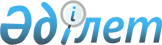 О внесении изменений в решение XXXIX сессии Улытауского районного маслихата от 30 декабря 2019 года № 342 "О районном бюджете на 2020-2022 годы"
					
			С истёкшим сроком
			
			
		
					Решение Улытауского районного маслихата Карагандинской области от 27 ноября 2020 года № 399. Зарегистрировано Департаментом юстиции Карагандинской области 4 декабря 2020 года № 6112. Прекращено действие в связи с истечением срока
      В соответствии с Бюджетным кодексом Республики Казахстан от 4 декабря 2008 года, Законом Республики Казахстан от 23 января 2001 года "О местном государственном управлении и самоуправлении в Республике Казахстан", районный маслихат РЕШИЛ:
      1. Внести в решение ХХXIX сессии Улытауского районного маслихата от 30 декабря 2019 года №342 "О районном бюджете на 2020-2022 годы" (зарегистрировано в Реестре государственной регистрации нормативных правовых актов за №5674, опубликовано в газете "Ұлытау" от 11 января 2020 года №2-3 (6233), в Эталонном контрольном банке нормативных правовых актов Республики Казахстан в электронном виде от 20 января 2020 года), следующие изменения:
      пункт 1 изложить в следующей редакции:
      "1. Утвердить районный бюджет на 2020-2022 годы согласно приложениям 1, 2 и 3 соответственно, в том числе на 2020 год в следующих объемах:
      1) доходы – 8 103 074 тысяч тенге, в том числе:
      налоговые поступления – 6 570 535 тысяч тенге;
      неналоговые поступления – 13 231 тысяч тенге;
      поступления от продажи основного капитала – 2 422 тысяч тенге;
      поступления трансфертов – 1 516 886 тысяч тенге;
      2) затраты – 9 543 658 тысяч тенге;
      3) чистое бюджетное кредитование – 412 339 тысяч тенге:
      бюджетные кредиты – 442 722 тысяч тенге;
      погашение бюджетных кредитов – 30 383 тысяч тенге;
      4) сальдо по операциям с финансовыми активами – 0 тысяч тенге:
      приобретение финансовых активов – 0 тысяч тенге;
      поступления от продажи финансовых активов государства – 0 тысяч тенге;
      5) дефицит (профицит) бюджета – минус 1 852 923 тысяч тенге;
      6) финансирование дефицита (использование профицита) бюджета – 1 852 923 тысяч тенге:
      поступление займов – 1 796 256 тысяч тенге;
      погашение займов – 30 384 тысяч тенге;
      используемые остатки бюджетных средств – 87 051 тысяч тенге.";
      пункт 6 изложить в следующей редакции:
      "6. Утвердить резерв акимата Улытауского района на 2020 год в сумме 121 214 тысяч тенге.";
      приложения 1, 4, 5, 6 к указанному решению изложить в новой редакции согласно приложениям 1, 2, 3, 4 к настоящему решению.
      2. Настоящее решение вводится в действие с 1 января 2020 года. Бюджет Улытауского района на 2020 год Целевые трансферты и бюджетные кредиты в составе районного бюджета на 2020 год Перечень бюджетных программ районного бюджета на 2020 год, направленных на реализацию бюджетных инвестиционных проектов Целевые трансферты и бюджетные кредиты бюджетам поселков, сельских округов из районного бюджета на 2020 год
					© 2012. РГП на ПХВ «Институт законодательства и правовой информации Республики Казахстан» Министерства юстиции Республики Казахстан
				
      Председатель сессии

Н. Актаев

      Секретарь маслихата

Т. Сейтжанов
Приложение 1 к решению
Улытауского районного
маслихата
от 27 ноября 2020 года
№ 399Приложение 1
к решению XXXIX сессии
Улытауского районного
маслихата от 30 декабря
2019 года №342
Категория
Категория
Категория
Категория
Сумма тысяч тенге
Класс
Класс
Класс
Сумма тысяч тенге
Подкласс
Подкласс
Сумма тысяч тенге
Наименование 
Сумма тысяч тенге
1 
2
3
4
5
І. ДОХОДЫ
8103074
1
Налоговые поступления
6570535
01
Подоходный налог
228029
1
Корпоративный подоходный налог
44211
2
Индивидуальный подоходный налог
183818
03
Социальный налог
190510
1
Социальный налог
190510
04
Налоги на собственность
6101399
1
Налоги на имущество
6092241
3
Земельный налог
765
4
Налог на транспортные средства
7410
5
Единый земельный налог
983
05
Внутренние налоги на товары, работы и услуги
49635
2
Акцизы
56
3
Поступления за использование природных и других ресурсов
47174
4
Сборы за ведение предпринимательской и профессиональной деятельности
2405
08
Обязательные платежи, взимаемые за совершение юридически значимых действий и (или) выдачу документов уполномоченными на то государственными органами или должностными лицами
962
1
Государственная пошлина
962
2
Неналоговые поступления
13231
01
Доходы от государственной собственности
4982
1
Поступления части чистого дохода государственных предприятий
1492
5
Доходы от аренды имущества, находящегося в государственной собственности
3460
7
Вознаграждения по кредитам, выданным из государственного бюджета
30
03
Поступления денег от проведения государственных закупок, организуемых государственными учреждениями, финансируемыми из государственного бюджета
1214
1
Поступления денег от проведения государственных закупок, организуемых государственными учреждениями, финансируемыми из государственного бюджета
1214
04
Штрафы, пени, санкции, взыскания, налагаемые государственными учреждениями, финансируемыми из государственного бюджета, а также содержащимися и финансируемыми из бюджета (сметы расходов) Национального Банка Республики Казахстан
1495
1
Штрафы, пени, санкции, взыскания, налагаемые государственными учреждениями, финансируемыми из государственного бюджета, а также содержащимися и финансируемыми из бюджета (сметы расходов) Национального Банка Республики Казахстан, за исключением поступлений от организаций нефтяного сектора и в Фонд компенсации потерпевшим
1495
06
Прочие неналоговые поступления
5540
1
Прочие неналоговые поступления
5540
3
Поступления от продажи основного капитала
2422
01
Продажа государственного имущества, закрепленного за государственными учреждениями
1505
1
Продажа государственного имущества, закрепленного за государственными учреждениями
1505
03
Продажа земли и нематериальных активов
917
1
Продажа земли
160
2
Продажа нематериальных активов
757
4
Поступления трансфертов 
1516886
01
Трансферты из нижестоящих органов государственного управления
24090
3
Трансферты из бюджетов городов районного значения, сел, поселков, сельских округов
24090
02
Трансферты из вышестоящих органов государственного управления
1492796
2
Трансферты из областного бюджета
1492796
Функциональная группа
Функциональная группа
Функциональная группа
Функциональная группа
Функциональная группа
Сумма (тысяч тенге)
Функциональная подгруппа
Функциональная подгруппа
Функциональная подгруппа
Функциональная подгруппа
Сумма (тысяч тенге)
Администратор бюджетных программ
Администратор бюджетных программ
Администратор бюджетных программ
Сумма (тысяч тенге)
Программа
Программа
Сумма (тысяч тенге)
Наименование 
Сумма (тысяч тенге)
1 
2
3
4
5
6
II. ЗАТРАТЫ
9543658
01
Государственные услуги общего характера
1543538
1
Представительные, исполнительные и другие органы, выполняющие общие функции государственного управления
337635
112
Аппарат маслихата района (города областного значения)
27653
001
Услуги по обеспечению деятельности маслихата района (города областного значения)
26393
003
Капитальные расходы государственного органа
1260
122
Аппарат акима района (города областного значения)
309982
001
Услуги по обеспечению деятельности акима района (города областного значения)
167886
003
Капитальные расходы государственного органа
11923
113
Целевые текущие трансферты нижестоящим бюджетам
130173
2
Финансовая деятельность
115420
459
Отдел экономики и финансов района (города областного значения)
115420
003
Проведение оценки имущества в целях налогообложения
500
010
Приватизация, управление коммунальным имуществом, постприватизационная деятельность и регулирование споров, связанных с этим
937
028
Приобретение имущества в коммунальную собственность
113983
9
Прочие государственные услуги общего характера
1090483
459
Отдел экономики и финансов района (города областного значения)
113847
001
Услуги по реализации государственной политики в области формирования и развития экономической политики, государственного планирования, исполнения бюджета и управления коммунальной собственностью района (города областного значения)
109671
015
Капитальные расходы государственного органа
4176
486
Отдел земельных отношений, архитектуры и градостроительства района (города областного значения)
37611
001
Услуги по реализации государственной политики в области регулирования земельных отношений, архитектуры и градостроительства на местном уровне
36359
003
Капитальные расходы государственного органа
1252
492
Отдел жилищно-коммунального хозяйства, пассажирского транспорта, автомобильных дорог и жилищной инспекции района (города областного значения)
912512
001
Услуги по реализации государственной политики на местном уровне в области жилищно-коммунального хозяйства, пассажирского транспорта, автомобильных дорог и жилищной инспекции 
53810
013
Капитальные расходы государственного органа
1740
113
Целевые текущие трансферты нижестоящим бюджетам
856962
494
Отдел предпринимательства и промышленности района (города областного значения)
26513
001
Услуги по реализации государственной политики на местном уровне в области развития предпринимательства и промышленности
19685
003
Капитальные расходы государственного органа
6828
02
Оборона
22050
1
Военные нужды
9707
122
Аппарат акима района (города областного значения)
9707
005
Мероприятия в рамках исполнения всеобщей воинской обязанности
9707
2
Организация работы по чрезвычайным ситуациям
12343
122
Аппарат акима района (города областного значения)
12343
006
Предупреждение и ликвидация чрезвычайных ситуаций масштаба района (города областного значения)
12343
04
Образование
3098777
1
Дошкольное воспитание и обучение
95668
464
Отдел образования района (города областного значения)
95668
009
Обеспечение деятельности организаций дошкольного воспитания и обучения
75235
040
Реализация государственного образовательного заказа в дошкольных организациях образования
20433
2
Начальное, основное среднее и общее среднее образование
2789517
464
Отдел образования района (города областного значения)
2754236
003
Общеобразовательное обучение 
2651931
006
Дополнительное образование для детей
102305
465
Отдел физической культуры и спорта района (города областного значения)
35281
017
Дополнительное образование для детей и юношества по спорту
35281
9
Прочие услуги в области образования
213592
464
Отдел образования района (города областного значения)
213592
001
Услуги по реализации государственной политики на местном уровне в области образования
23788
005
Приобретение и доставка учебников, учебно-методических комплексов для государственных учреждений образования района (города областного значения)
21312
015
Ежемесячные выплаты денежных средств опекунам (попечителям) на содержание ребенка-сироты (детей-сирот), и ребенка (детей), оставшегося без попечения родителей
2236
067
Капитальные расходы подведомственных государственных учреждений и организаций
133418
113
Целевые текущие трансферты нижестоящим бюджетам
32838
06
Социальная помощь и социальное обеспечение
395079
1
Социальное обеспечение
52086
451
Отдел занятости и социальных программ района (города областного значения) 
45761
005
Государственная адресная социальная помощь
45761
464
Отдел образования района (города областного значения)
6325
030
Содержание ребенка (детей), переданного патронатным воспитателям
6325
2
Социальная помощь
211504
451
Отдел занятости и социальных программ района (города областного значения) 
211504
002
Программа занятости
78235
004
Оказание социальной помощи на приобретение топлива специалистам здравоохранения, образования, социального обеспечения, культуры, спорта и ветеринарии в сельской местности в соответствии с законодательством Республики Казахстан
14500
006
Оказание жилищной помощи
954
007
Социальная помощь отдельным категориям нуждающихся граждан по решениям местных представительных органов
24414
010
Материальное обеспечение детей-инвалидов, воспитывающихся и обучающихся на дому
216
014
Оказание социальной помощи нуждающимся гражданам на дому
54092
017
Обеспечение нуждающихся инвалидов обязательными гигиеническими средствами и предоставление услуг специалистами жестового языка, индивидуальными помощниками в соответствии с индивидуальной программой реабилитации инвалида
11100
023
Обеспечение деятельности центров занятости населения
27993
9
Прочие услуги в области социальной помощи и социального обеспечения
131489
451
Отдел занятости и социальных программ района (города областного значения) 
131489
001
Услуги по реализации государственной политики на местном уровне в области обеспечения занятости и реализации социальных программ для населения
59385
011
Оплата услуг по зачислению, выплате и доставке пособий и других социальных выплат
675
021
Капитальные расходы государственного органа
960
050
Обеспечение прав и улучшение качества жизни инвалидов в Республике Казахстан
5469
067
Капитальные расходы подведомственных государственных учреждений и организаций
65000
07
Жилищно-коммунальное хозяйство 
839139
1
Жилищное хозяйство
264925
467
Отдел строительства района (города областного значения)
219397
004
Проектирование, развитие и (или) обустройство инженерно-коммуникационной инфраструктуры
219397
492
Отдел жилищно-коммунального хозяйства, пассажирского транспорта, автомобильных дорог и жилищной инспекции района (города областного значения)
45528
004
Обеспечение жильем отдельных категорий граждан
2160
070
Возмещение платежей населения по оплате коммунальных услуг в режиме чрезвычайного положения в Республике Казахстан
26430
098
Приобретение жилья коммунального жилищного фонда
16938
2
Коммунальное хозяйство
552499
467
Отдел строительства района (города областного значения)
530000
006
Развитие системы водоснабжения и водоотведения
530000
492
Отдел жилищно-коммунального хозяйства, пассажирского транспорта, автомобильных дорог и жилищной инспекции района (города областного значения)
22499
012
Функционирование системы водоснабжения и водоотведения
11399
029
Развитие системы водоснабжения и водоотведения
11100
3
Благоустройство населенных пунктов
21715
492
Отдел жилищно-коммунального хозяйства, пассажирского транспорта, автомобильных дорог и жилищной инспекции района (города областного значения)
21715
015
Освещение улиц в населенных пунктах
11715
018
Благоустройство и озеленение населенных пунктов
10000
08
Культура, спорт, туризм и информационное пространство
2056856
1
Деятельность в области культуры
697506
455
Отдел культуры и развития языков района (города областного значения)
601341
003
Поддержка культурно-досуговой работы
601341
467
Отдел строительства района (города областного значения)
96165
011
Развитие объектов культуры
96165
2
Спорт
820228
465
Отдел физической культуры и спорта района (города областного значения)
48233
001
Услуги по реализации государственной политики на местном уровне в сфере физической культуры и спорта
41631
004
Капитальные расходы государственного органа
2120
006
Проведение спортивных соревнований на районном (города областного значения) уровне
3213
007
Подготовка и участие членов сборных команд района (города областного значения) по различным видам спорта на областных спортивных соревнованиях
1269
467
Отдел строительства района (города областного значения)
771995
008
Развитие объектов спорта
771995
3
Информационное пространство
131150
455
Отдел культуры и развития языков района (города областного значения)
90337
006
Функционирование районных (городских) библиотек 
89537
007
Развитие государственного языка и других языков народа Казахстана
800
456
Отдел внутренней политики района (города областного значения)
40813
002
Услуги по проведению государственной информационной политики
40813
9
Прочие услуги по организации культуры, спорта, туризма и информационного пространства
407972
455
Отдел культуры и развития языков района (города областного значения)
306951
001
Услуги по реализации государственной политики на местном уровне в области развития языков и культуры
24683
010
Капитальные расходы государственного органа
122
032
Капитальные расходы подведомственных государственных учреждений и организаций
142672
113
Целевые текущие трансферты нижестоящим бюджетам
139474
456
Отдел внутренней политики района (города областного значения)
101021
001
Услуги по реализации государственной политики на местном уровне в области информации, укрепления государственности и формирования социального оптимизма граждан 
48513
003
Реализация мероприятий в сфере молодежной политики
49848
006
Капитальные расходы государственного органа
2660
10
Сельское, водное, лесное, рыбное хозяйство, особо охраняемые природные территории, охрана окружающей среды и животного мира, земельные отношения
150683
1
Сельское хозяйство
102292
462
Отдел сельского хозяйства района (города областного значения)
56878
001
Услуги по реализации государственной политики на местном уровне в сфере сельского хозяйства
55413
006
Капитальные расходы государственного органа
1465
473
Отдел ветеринарии района (города областного значения)
45414
001
Услуги по реализации государственной политики на местном уровне в сфере ветеринарии
4256
007
Организация отлова и уничтожения бродячих собак и кошек
500
010
Проведение мероприятий по идентификации сельскохозяйственных животных 
658
011
Проведение противоэпизоотических мероприятий
40000
6
Земельные отношения
23768
486
Отдел земельных отношений, архитектуры и градостроительства района (города областного значения)
23768
006
Земельно-хозяйственное устройство населенных пунктов
340
007
Организация работ по зонированию земель
14500
008
Землеустройство, проводимое при установлении границ районов, городов областного значения, районного значения, сельских округов, поселков, сел
8928
9
Прочие услуги в области сельского, водного, лесного, рыбного хозяйства, охраны окружающей среды и земельных отношений
24623
459
Отдел экономики и финансов района (города областного значения)
24623
099
Реализация мер по оказанию социальной поддержки специалистов
24623
11
Промышленность, архитектурная, градостроительная и строительная деятельность
46596
2
Архитектурная, градостроительная и строительная деятельность
46596
467
Отдел строительства района (города областного значения)
38024
001
Услуги по реализации государственной политики на местном уровне в области строительства 
37774
017
Капитальные расходы государственного органа
250
486
Отдел земельных отношений, архитектуры и градостроительства района (города областного значения)
8572
004
Разработка схем градостроительного развития территории района и генеральных планов населенных пунктов
8572
12
Транспорт и коммуникации
1388
1
Автомобильный транспорт
1388
492
Отдел жилищно-коммунального хозяйства, пассажирского транспорта, автомобильных дорог и жилищной инспекции района (города областного значения)
1388
045
Капитальный и средний ремонт автомобильных дорог районного значения и улиц населенных пунктов
1388
13
Прочие
403533
9
Прочие
403533
459
Отдел экономики и финансов района (города областного значения)
121214
012
Резерв местного исполнительного органа района (города областного значения)
121214
464
Отдел образования района (города областного значения)
170000
077
Реализация мероприятий по социальной и инженерной инфраструктуре в сельских населенных пунктах в рамках проекта "Ауыл-Ел бесігі"
170000
492
Отдел жилищно-коммунального хозяйства, пассажирского транспорта, автомобильных дорог и жилищной инспекции района (города областного значения)
112319
040
Реализация мер по содействию экономическому развитию регионов в рамках Государственной программы развития регионов до 2025 года
112319
14
Обслуживание долга
38
1
Обслуживание долга
38
459
Отдел экономики и финансов района (города областного значения)
38
021
Обслуживание долга местных исполнительных органов по выплате вознаграждений и иных платежей по займам из областного бюджета
38
15
Трансферты
985981
1
Трансферты
985981
459
Отдел экономики и финансов района (города областного значения)
985981
006
Возврат неиспользованных (недоиспользованных) целевых трансфертов
20374
024
Целевые текущие трансферты из нижестоящего бюджета на компенсацию потерь вышестоящего бюджета в связи с изменением законодательства
76236
038
Субвенции
881328
054
Возврат сумм неиспользованных (недоиспользованных) целевых трансфертов, выделенных из республиканского бюджета за счет целевого трансферта из Национального фонда Республики Казахстан
8043
III. Чистое бюджетное кредитование
412339
Бюджетные кредиты
442722
06
Социальная помощь и социальное обеспечение
359215
9
Прочие услуги в области социальной помощи и социального обеспечения
359215
492
Отдел жилищно-коммунального хозяйства, пассажирского транспорта, автомобильных дорог и жилищной инспекции района (города областного значения)
359215
088
Кредитование бюджетов города районного значения, села, поселка, сельского округа для финансирования мер в рамках Дорожной карты занятости
359215
10
Сельское, водное, лесное, рыбное хозяйство, особо охраняемые природные территории, охрана окружающей среды и животного мира, земельные отношения
83507
9
Прочие услуги в области сельского, водного, лесного, рыбного хозяйства, охраны окружающей среды и земельных отношений
83507
459
Отдел экономики и финансов района (города областного значения)
83507
018
Бюджетные кредиты для реализации мер социальной поддержки специалистов
83507
Категория
Категория
Категория
Категория
Класс
Класс
Класс
Подкласс
Подкласс
 Наименование
1
2
3
4
5
Погашение бюджетных кредитов
30383
5
Погашение бюджетных кредитов
30383
01
Погашение бюджетных кредитов
30383
1
Погашение бюджетных кредитов, выданных из государственного бюджета
30383
Функциональная группа
Функциональная группа
Функциональная группа
Функциональная группа
Функциональная группа
Функциональная подгруппа
Функциональная подгруппа
Функциональная подгруппа
Функциональная подгруппа
Администратор бюджетных программ
Администратор бюджетных программ
Администратор бюджетных программ
Программа
Программа
Наименование
1
2
3
4
5
IV. Сальдо по операциям с финансовыми активами
0
Функциональная группа
Функциональная группа
Функциональная группа
Функциональная группа
Функциональная группа
Функциональная подгруппа
Функциональная подгруппа
Функциональная подгруппа
Функциональная подгруппа
Администратор бюджетных программ
Администратор бюджетных программ
Администратор бюджетных программ
Программа 
Программа 
Наименование
1
2
3
4
5
Приобретение финансовых активов
0
13
Прочие
0
9
Прочие
0
459
Отдел экономики и финансов района (города областного значения)
0
014
Формирование или увеличение уставного капитала юридических лиц
0
Категория
Категория
Категория
Категория
Класс
Класс
Класс
Подкласс
Подкласс
Наименование
Наименование
1
2
3
4
Поступления от продажи финансовых активов государства
0
Наименование
1
V. Дефицит (профицит) бюджета
-1852923
VI. Финансирование дефицита (использование профицита) бюджета
1852923
Категория
Категория
Категория
Категория
Класс 
Класс 
Класс 
Подкласс
Подкласс
Наименование
1
2
3
4
Поступления займов
1796256
7
Поступления займов
1796256
01
Внутренние государственные займы
1796256
2
Договоры займа
1796256
Функциональная группа
Функциональная группа
Функциональная группа
Функциональная группа
Функциональная группа
Функциональная подгруппа
Функциональная подгруппа
Функциональная подгруппа
Функциональная подгруппа
Администратор бюджетных программ
Администратор бюджетных программ
Администратор бюджетных программ
Программа
Программа
Наименование
1
2
3
4
5
Погашение займов
30384
16
Погашение займов
30384
1
Погашение займов
30384
459
Отдел экономики и финансов района (города областного значения)
30384
005
Погашение долга местного исполнительного органа перед вышестоящим бюджетом
30383
022
Возврат неиспользованных бюджетных кредитов, выданных из местного бюджета
1
Категория
Категория
Категория
Категория
Класс
Класс
Класс
Подгруппа
Подгруппа
Наименование
1
2
3
4
Используемые остатки бюджетных средств
87051Приложение 2 к решению
Улытауского районного
маслихата
от 27 ноября 2020 года
№ 399Приложение 4
к решению XXXIX сессии
Улытауского районного
маслихата от 30 декабря 2019 года
№342
Наименование
Сумма, тысяч тенге
1
2
Всего
2901017
Целевые текущие трансферты
904761
Целевые трансферты на развитие
200000
Бюджетные кредиты 
1796256
в том числе:
Целевые текущие трансферты
904761
На доплату за квалификационную категорию педагогам государственных организаций среднего образования
110055
На увеличение оплаты труда педагогов государственных организаций дошкольного образования
26600
На увеличение оплаты труда педагогов государственных организаций среднего образования
235942
На реализацию мероприятий, направленых на развитие рынка труда в рамках Государственной программы развития продуктивной занятости и массового предпринимательства на 2017-2021 годы "Енбек"
45826
На обеспечение прав и улучшение качества жизни инвалидов в Республике Казахстан
2973
На выплату государственной адресной социальной помощи
45143
На установление доплат к должностным окладам за особые условия труда в организациях культуры и архивных учреждениях управленческому и основному персоналу государственных организаций культуры и архивных учреждений
47357
На установление доплат к заработной плате работников, предоставляющих специальные социальные услуги в государственных организациях социальной защиты населения
7296
На возмещение платежей населения по оплате коммунальных услуг в режиме чрезвычайного положения в Республике Казахстан
26430
На реализацию мероприятий по социальной и инженерной инфраструктуре в сельских населенных пунктах в рамках проекта "Ауыл-Ел бесігі"
351167
На повышение квалификации, подготовка и переподготовка кадров в рамках Государственной программы развития продуктивной занятости и массового предпринимательства на 2017 – 2021 годы "Еңбек"
1141
На увеличение оплаты труда педагогов государственных организаций среднего и дополнительного образования в сфере физической культуры и спорта
4831
Целевые трансферты на развитие
200000
На строительство инженерно-коммуникационной инфраструктуры визит-центра и этноаула
200000
Бюджетные кредиты
1796256
Бюджетные кредиты местным исполнительным органам для реализации мер социальной поддержки специалистов
83507
На реализацию мер в рамках Дорожной карты занятости
1712749Приложение 3 к решению
Улытауского районного
маслихата
от 27 ноября 2020 года
№ 399Приложение 5
к решению XXXIX сессии
Улытауского районного
маслихата от 30 декабря 2019 года
№342
Функциональная группа
Функциональная группа
Функциональная группа
Функциональная группа
Функциональная группа
Сумма (тыс тенге)
Функциональная подгруппа
Функциональная подгруппа
Функциональная подгруппа
Функциональная подгруппа
Сумма (тыс тенге)
Администратор бюджетных программ
Администратор бюджетных программ
Администратор бюджетных программ
Сумма (тыс тенге)
Программа
Программа
Сумма (тыс тенге)
Наименование
Сумма (тыс тенге)
1
2
3
4
5
6
Всего
1628657
07
Жилищно-коммунальное хозяйство
760497
1
Жилищное хозяйство
219397
467
Отдел строительства района (города областного значения)
219397
004
Проектирование, развитие и (или) обустройство инженерно-коммуникационной инфраструктуры
219397
2
Коммунальное хозяйство
541100
467
Отдел строительства района (города областного значения)
530000
006
Развитие системы водоснабжения и водоотведения
530000
492
Отдел жилищно-коммунального хозяйства, пассажирского транспорта, автомобильных дорог и жилищной инспекции района (города областного значения)
11100
029
Развитие системы водоснабжения и водоотведения
11100
08
Культура, спорт, туризм и информационное пространство
868160
1
Деятельность в области культуры
96165
467
Отдел строительства района (города областного значения)
96165
011
Развитие объектов культуры
96165
2
Спорт
771995
467
Отдел строительства района (города областного значения)
771995
008
Развитие объектов спорта
771995Приложение 4 к решению
Улытауского районного
маслихата
от 27 ноября 2020 года
№ 399Приложение 6
к решению XXXIX сессии
Улытауского районного
маслихата от 30 декабря 2019
года №342
Наименование
Сумма, тысяч тенге
1
2
Всего
1518662
Целевые текущие трансферты
1159447
Бюджетные кредиты
359215
в том числе:
Целевые текущие трансферты
1159447
Бюджет поселка Жезды
338320
На благоустройство населенного пункта
20000
На реализацию мероприятий по социальной и инженерной инфраструктуре в сельских населенных пунктах в рамках проекта "Ауыл-Ел бесігі"
220552
На увеличение оплаты труда педагогов государственных организаций дошкольного образования
6579
На установку модульной котельной детского сада "Айгөлек"
7500
На содержание культурно-досугового центра поселка Жезды
69470
На установление доплат к должностным окладам за особые условия труда в организациях культуры и архивных учреждениях управленческому и основному персоналу государственных организаций культуры и архивных учреждений
3799
На обеспечение функционирования автомобильных дорог
3780
Организация водоснабжения населенных пунктов
3520
Обеспечение санитарии населенных пунктов
3120
Бюджет Улытауского сельского округа
438482
На благоустройство населенного пункта
95047
На обеспечение функционирования автомобильных дорог
306852
На увеличение оплаты труда педагогов государственных организаций дошкольного образования
4773
Обеспечение санитарии населенных пунктов
3120
Освещение улиц населенных пунктов
16000
Оплата труда государственных служащих по факторно-бальной шкале
10190
На текущие расходы аппарата акима
2500
Бюджет поселка Актас
23895
Оплата труда государственных служащих по факторно-бальной шкале
6610
На текущие расходы аппарата акима
5685
Освещение улиц населенных пунктов
3100
На обеспечение функционирования автомобильных дорог
8500
Бюджет поселка Карсакпай
35286
На увеличение оплаты труда педагогов государственных организаций дошкольного образования
3549
На установку модульной котельной детского сада "Балдәурен"
8938
Оплата труда государственных служащих по факторно-бальной шкале
6310
На благоустройство населенного пункта
1650
Освещение улиц населенных пунктов
1850
На капитальный и средний ремонт автомобильных дорог
8206
На текущие расходы аппарата акима
4783
Бюджет Каракенгирского сельского округа
45031
На обеспечение функционирования автомобильных дорог
23781
Организация водоснабжения населенных пунктов
9260
Оплата труда государственных служащих по факторно-бальной шкале
9500
На текущие расходы аппарата акима
2090
Освещение улиц населенных пунктов
250
На благоустройство населенного пункта
150
Бюджет Аманкельдинского сельского округа
27226
Организация водоснабжения населенных пунктов
11181
Оплата труда государственных служащих по факторно-бальной шкале
6885
На текущие расходы аппарата акима
2510
На благоустройство населенного пункта
5150
На обеспечение функционирования автомобильных дорог
1500
Бюджет Шенберского сельского округа
59452
На обеспечение функционирования автомобильных дорог
30000
На текущие расходы аппарата акима
3817
Организация водоснабжения населенных пунктов
12420
Оплата труда государственных служащих по факторно-бальной шкале
8797
На благоустройство населенного пункта
3500
Обеспечение санитарии населенных пунктов
918
Бюджет Егиндинского сельского округа
12871
Организация водоснабжения населенных пунктов
1302
Оплата труда государственных служащих по факторно-бальной шкале
6698
На текущие расходы аппарата акима
2421
Освещение улиц населенных пунктов
300
Обеспечение санитарии населенных пунктов
2000
На благоустройство населенного пункта
150
Бюджет Алгабасского сельского округа
8788
На обеспечение функционирования автомобильных дорог
3992
Оплата труда государственных служащих по факторно-бальной шкале
3147
На благоустройство населенного пункта
261
На текущие расходы аппарата акима
1388
Бюджет Мибулакского сельского округа
15162
На обеспечение функционирования автомобильных дорог
6000
Оплата труда государственных служащих по факторно-бальной шкале
9162
Бюджет Сарысуского сельского округа
15846
Оплата труда государственных служащих по факторно-бальной шкале
7262
На текущие расходы аппарата акима
1441
Организация водоснабжения населенных пунктов
7143
Бюджет Жанкельдинского сельского округа
10955
На увеличение оплаты труда педагогов государственных организаций дошкольного образования
1499
Оплата труда государственных служащих по факторно-бальной шкале
7556
Организация водоснабжения населенных пунктов
1900
Бюджет Терсакканского сельского округа
110154
На обеспечение функционирования автомобильных дорог
87577
Оплата труда государственных служащих по факторно-бальной шкале
3428
На текущие расходы аппарата акима
14
На благоустройство населенного пункта
6000
Освещение улиц населенных пунктов
5000
Обеспечение санитарии населенных пунктов
1500
Организация водоснабжения населенных пунктов
6635
Бюджет Борсенгирского сельского округа
10381
Оплата труда государственных служащих по факторно-бальной шкале
7465
На текущие расходы аппарата акима
2916
Бюджет Коскольского сельского округа
7598
Оплата труда государственных служащих по факторно-бальной шкале
7178
На текущие расходы аппарата акима
420
Бюджетные кредиты
359215
Бюджет поселка Жезды
41150
На реализацию мероприятии в рамках Дорожной карты занятости
41150
Бюджет Улытауского сельского округа
318065
На реализацию мероприятии в рамках Дорожной карты занятости
318065